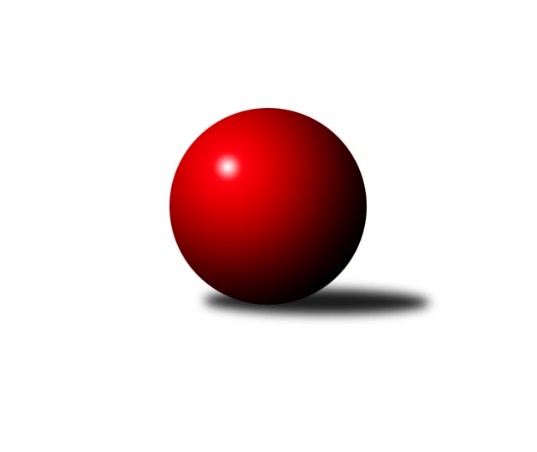 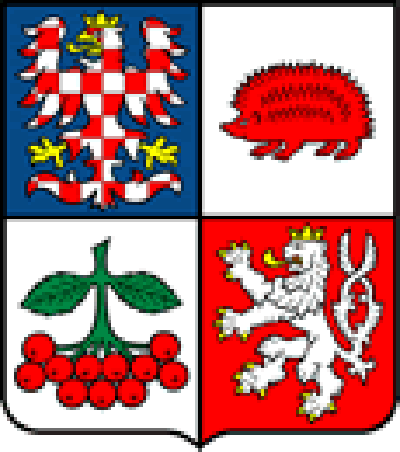 Č.1Ročník 2019/2020	14.9.2019Nejlepšího výkonu v tomto kole: 2697 dosáhlo družstvo: KK Slavoj Žirovnice BKrajský přebor Vysočina 2019/2020Výsledky 1. kolaSouhrnný přehled výsledků:TJ Spartak Pelhřimov G	- TJ Slovan Kamenice nad Lipou B	6:2	2546:2500	7.0:5.0	12.9.TJ Třebíč C	- TJ BOPO Třebíč B	6:2	2515:2397	8.0:4.0	13.9.TJ Sokol Cetoraz 	- TJ Nové Město na Moravě B	3:5	2361:2383	6.5:5.5	13.9.TJ Třebíč B	- KK Slavoj Žirovnice B	2:6	2652:2697	6.0:6.0	13.9.TJ Slovan Kamenice nad Lipou E	- TJ Spartak Pelhřimov B	5:3	2673:2624	8.5:3.5	13.9.TJ Start Jihlava B	- TJ BOPO Třebíč A	2:6	2274:2419	3.0:9.0	14.9.Tabulka družstev:	1.	TJ BOPO Třebíč A	1	1	0	0	6.0 : 2.0 	9.0 : 3.0 	 2419	2	2.	TJ Třebíč C	1	1	0	0	6.0 : 2.0 	8.0 : 4.0 	 2515	2	3.	TJ Spartak Pelhřimov G	1	1	0	0	6.0 : 2.0 	7.0 : 5.0 	 2546	2	4.	KK Slavoj Žirovnice B	1	1	0	0	6.0 : 2.0 	6.0 : 6.0 	 2697	2	5.	TJ Slovan Kamenice nad Lipou E	1	1	0	0	5.0 : 3.0 	8.5 : 3.5 	 2673	2	6.	TJ Nové Město na Moravě B	1	1	0	0	5.0 : 3.0 	5.5 : 6.5 	 2383	2	7.	TJ Sokol Cetoraz	1	0	0	1	3.0 : 5.0 	6.5 : 5.5 	 2361	0	8.	TJ Spartak Pelhřimov B	1	0	0	1	3.0 : 5.0 	3.5 : 8.5 	 2624	0	9.	TJ Třebíč B	1	0	0	1	2.0 : 6.0 	6.0 : 6.0 	 2652	0	10.	TJ Slovan Kamenice nad Lipou B	1	0	0	1	2.0 : 6.0 	5.0 : 7.0 	 2500	0	11.	TJ BOPO Třebíč B	1	0	0	1	2.0 : 6.0 	4.0 : 8.0 	 2397	0	12.	TJ Start Jihlava B	1	0	0	1	2.0 : 6.0 	3.0 : 9.0 	 2274	0Podrobné výsledky kola:	 TJ Spartak Pelhřimov G	2546	6:2	2500	TJ Slovan Kamenice nad Lipou B	Jan Hruška	 	 206 	 215 		421 	 1:1 	 403 	 	213 	 190		Josef Vančík	Josefína Vytisková	 	 233 	 211 		444 	 2:0 	 435 	 	225 	 210		Jan Švarc	Lukáš Melichar	 	 203 	 223 		426 	 1:1 	 421 	 	191 	 230		Marek Jirsa	Lukáš Bambula	 	 178 	 212 		390 	 1:1 	 408 	 	208 	 200		Pavel Zedník	Libor Linhart	 	 203 	 257 		460 	 2:0 	 416 	 	201 	 215		Miroslav Votápek	Radek David	 	 202 	 203 		405 	 0:2 	 417 	 	205 	 212		Filip Schoberrozhodčí: Zdeněk FridrichovskýNejlepší výkon utkání: 460 - Libor Linhart	 TJ Třebíč C	2515	6:2	2397	TJ BOPO Třebíč B	Petr Března	 	 217 	 210 		427 	 1:1 	 390 	 	173 	 217		Ladislav Štark	Jaroslav Kasáček	 	 195 	 219 		414 	 2:0 	 369 	 	191 	 178		Dominika Štarková	Lubomír Horák	 	 234 	 216 		450 	 2:0 	 398 	 	195 	 203		Milan Gregorovič	Dagmar Rypelová	 	 231 	 183 		414 	 1:1 	 417 	 	211 	 206		Martin Kantor	Tomáš Brátka	 	 195 	 192 		387 	 0:2 	 428 	 	226 	 202		Zdeňka Kolářová	Petr Toman	 	 205 	 218 		423 	 2:0 	 395 	 	188 	 207		Kamil Polomskirozhodčí: Mojmír NovotnýNejlepší výkon utkání: 450 - Lubomír Horák	 TJ Sokol Cetoraz 	2361	3:5	2383	TJ Nové Město na Moravě B	František Novotný	 	 206 	 198 		404 	 1:1 	 410 	 	213 	 197		Jiří Faldík	Vladimír Berka	 	 189 	 194 		383 	 0:2 	 421 	 	223 	 198		Zdeněk Topinka	Radek Čejka	 	 187 	 196 		383 	 1.5:0.5 	 364 	 	168 	 196		Libuše Kuběnová	Patrik Berka	 	 192 	 194 		386 	 0:2 	 423 	 	203 	 220		Milan Kocanda	Dušan Macek	 	 182 	 212 		394 	 2:0 	 380 	 	179 	 201		Josef Šebek	Marcel Berka	 	 201 	 210 		411 	 2:0 	 385 	 	187 	 198		Anna Kuběnovározhodčí: Čejka RadekNejlepší výkon utkání: 423 - Milan Kocanda	 TJ Třebíč B	2652	2:6	2697	KK Slavoj Žirovnice B	Jan Dobeš	 	 234 	 203 		437 	 1:1 	 450 	 	223 	 227		Vilém Ryšavý	Mojmír Novotný	 	 213 	 240 		453 	 2:0 	 414 	 	200 	 214		František Jakoubek	Libor Nováček	 	 239 	 210 		449 	 1:1 	 468 	 	229 	 239		Aneta Kusiová	Pavel Kohout	 	 212 	 210 		422 	 0:2 	 463 	 	227 	 236		Barbora Švédová	Vladimír Kantor	 	 222 	 221 		443 	 0:2 	 471 	 	236 	 235		Tomáš Váňa	Jaroslav Tenkl	 	 222 	 226 		448 	 2:0 	 431 	 	212 	 219		Daniel Baštarozhodčí: Lubomír HorákNejlepší výkon utkání: 471 - Tomáš Váňa	 TJ Slovan Kamenice nad Lipou E	2673	5:3	2624	TJ Spartak Pelhřimov B	Jan Škrampal	 	 244 	 233 		477 	 2:0 	 399 	 	225 	 174		Karel Pecha	Kamila Jirsová	 	 226 	 217 		443 	 1:1 	 455 	 	212 	 243		Josef Fučík	Jiří Šindelář	 	 219 	 226 		445 	 2:0 	 421 	 	217 	 204		Jaroslav Benda	Darja Novotná	 	 196 	 209 		405 	 0.5:1.5 	 428 	 	219 	 209		Kateřina Carvová	Milan Podhradský	 	 212 	 234 		446 	 1:1 	 470 	 	255 	 215		Bohumil Nentvich	Adam Rychtařík	 	 228 	 229 		457 	 2:0 	 451 	 	226 	 225		Václav Novotnýrozhodčí: David DúškaNejlepší výkon utkání: 477 - Jan Škrampal	 TJ Start Jihlava B	2274	2:6	2419	TJ BOPO Třebíč A	Milan Chvátal	 	 209 	 207 		416 	 0.5:1.5 	 419 	 	209 	 210		Filip Šupčík	Marta Tkáčová	 	 167 	 184 		351 	 0.5:1.5 	 387 	 	203 	 184		Petr Zeman	Pavel Charvát	 	 164 	 210 		374 	 0:2 	 421 	 	200 	 221		Pavel Šplíchal	Aleš Paluska	 	 162 	 210 		372 	 1:1 	 360 	 	173 	 187		Pavel Šplíchal st.	Petr Hlaváček	 	 217 	 192 		409 	 1:1 	 403 	 	209 	 194		Miroslav Mátl	Tomáš Vestfál	 	 166 	 186 		352 	 0:2 	 429 	 	216 	 213		Bohumil Drápelarozhodčí:  Vedoucí družstevNejlepší výkon utkání: 429 - Bohumil DrápelaPořadí jednotlivců:	jméno hráče	družstvo	celkem	plné	dorážka	chyby	poměr kuž.	Maximum	1.	Jan Škrampal 	TJ Slovan Kamenice nad Lipou E	477.00	328.0	149.0	6.0	1/1	(477)	2.	Tomáš Váňa 	KK Slavoj Žirovnice B	471.00	321.0	150.0	4.0	1/1	(471)	3.	Bohumil Nentvich 	TJ Spartak Pelhřimov B	470.00	327.0	143.0	7.0	1/1	(470)	4.	Aneta Kusiová 	KK Slavoj Žirovnice B	468.00	315.0	153.0	2.0	1/1	(468)	5.	Barbora Švédová 	KK Slavoj Žirovnice B	463.00	296.0	167.0	1.0	1/1	(463)	6.	Libor Linhart 	TJ Spartak Pelhřimov G	460.00	303.0	157.0	3.0	1/1	(460)	7.	Adam Rychtařík 	TJ Slovan Kamenice nad Lipou E	457.00	304.0	153.0	5.0	1/1	(457)	8.	Josef Fučík 	TJ Spartak Pelhřimov B	455.00	313.0	142.0	6.0	1/1	(455)	9.	Mojmír Novotný 	TJ Třebíč B	453.00	285.0	168.0	1.0	1/1	(453)	10.	Václav Novotný 	TJ Spartak Pelhřimov B	451.00	310.0	141.0	6.0	1/1	(451)	11.	Vilém Ryšavý 	KK Slavoj Žirovnice B	450.00	291.0	159.0	2.0	1/1	(450)	12.	Lubomír Horák 	TJ Třebíč C	450.00	309.0	141.0	4.0	1/1	(450)	13.	Libor Nováček 	TJ Třebíč B	449.00	296.0	153.0	3.0	1/1	(449)	14.	Jaroslav Tenkl 	TJ Třebíč B	448.00	323.0	125.0	4.0	1/1	(448)	15.	Milan Podhradský 	TJ Slovan Kamenice nad Lipou E	446.00	305.0	141.0	5.0	1/1	(446)	16.	Jiří Šindelář 	TJ Slovan Kamenice nad Lipou E	445.00	303.0	142.0	4.0	1/1	(445)	17.	Josefína Vytisková 	TJ Spartak Pelhřimov G	444.00	309.0	135.0	4.0	1/1	(444)	18.	Vladimír Kantor 	TJ Třebíč B	443.00	290.0	153.0	3.0	1/1	(443)	19.	Kamila Jirsová 	TJ Slovan Kamenice nad Lipou E	443.00	301.0	142.0	9.0	1/1	(443)	20.	Jan Dobeš 	TJ Třebíč B	437.00	295.0	142.0	1.0	1/1	(437)	21.	Jan Švarc 	TJ Slovan Kamenice nad Lipou B	435.00	282.0	153.0	7.0	1/1	(435)	22.	Daniel Bašta 	KK Slavoj Žirovnice B	431.00	299.0	132.0	5.0	1/1	(431)	23.	Bohumil Drápela 	TJ BOPO Třebíč A	429.00	286.0	143.0	2.0	1/1	(429)	24.	Zdeňka Kolářová 	TJ BOPO Třebíč B	428.00	287.0	141.0	5.0	1/1	(428)	25.	Kateřina Carvová 	TJ Spartak Pelhřimov B	428.00	304.0	124.0	9.0	1/1	(428)	26.	Petr Března 	TJ Třebíč C	427.00	293.0	134.0	6.0	1/1	(427)	27.	Lukáš Melichar 	TJ Spartak Pelhřimov G	426.00	309.0	117.0	3.0	1/1	(426)	28.	Petr Toman 	TJ Třebíč C	423.00	283.0	140.0	3.0	1/1	(423)	29.	Milan Kocanda 	TJ Nové Město na Moravě B	423.00	289.0	134.0	9.0	1/1	(423)	30.	Pavel Kohout 	TJ Třebíč B	422.00	302.0	120.0	8.0	1/1	(422)	31.	Marek Jirsa 	TJ Slovan Kamenice nad Lipou B	421.00	262.0	159.0	5.0	1/1	(421)	32.	Zdeněk Topinka 	TJ Nové Město na Moravě B	421.00	277.0	144.0	3.0	1/1	(421)	33.	Jaroslav Benda 	TJ Spartak Pelhřimov B	421.00	280.0	141.0	8.0	1/1	(421)	34.	Pavel Šplíchal 	TJ BOPO Třebíč A	421.00	282.0	139.0	4.0	1/1	(421)	35.	Jan Hruška 	TJ Spartak Pelhřimov G	421.00	283.0	138.0	6.0	1/1	(421)	36.	Filip Šupčík 	TJ BOPO Třebíč A	419.00	295.0	124.0	14.0	1/1	(419)	37.	Martin Kantor 	TJ BOPO Třebíč B	417.00	278.0	139.0	7.0	1/1	(417)	38.	Filip Schober 	TJ Slovan Kamenice nad Lipou B	417.00	295.0	122.0	13.0	1/1	(417)	39.	Miroslav Votápek 	TJ Slovan Kamenice nad Lipou B	416.00	283.0	133.0	9.0	1/1	(416)	40.	Milan Chvátal 	TJ Start Jihlava B	416.00	293.0	123.0	11.0	1/1	(416)	41.	Dagmar Rypelová 	TJ Třebíč C	414.00	284.0	130.0	10.0	1/1	(414)	42.	František Jakoubek 	KK Slavoj Žirovnice B	414.00	288.0	126.0	4.0	1/1	(414)	43.	Jaroslav Kasáček 	TJ Třebíč C	414.00	290.0	124.0	6.0	1/1	(414)	44.	Marcel Berka 	TJ Sokol Cetoraz 	411.00	307.0	104.0	3.0	1/1	(411)	45.	Jiří Faldík 	TJ Nové Město na Moravě B	410.00	287.0	123.0	7.0	1/1	(410)	46.	Petr Hlaváček 	TJ Start Jihlava B	409.00	279.0	130.0	4.0	1/1	(409)	47.	Pavel Zedník 	TJ Slovan Kamenice nad Lipou B	408.00	297.0	111.0	6.0	1/1	(408)	48.	Darja Novotná 	TJ Slovan Kamenice nad Lipou E	405.00	282.0	123.0	12.0	1/1	(405)	49.	Radek David 	TJ Spartak Pelhřimov G	405.00	295.0	110.0	9.0	1/1	(405)	50.	František Novotný 	TJ Sokol Cetoraz 	404.00	278.0	126.0	7.0	1/1	(404)	51.	Josef Vančík 	TJ Slovan Kamenice nad Lipou B	403.00	264.0	139.0	9.0	1/1	(403)	52.	Miroslav Mátl 	TJ BOPO Třebíč A	403.00	292.0	111.0	9.0	1/1	(403)	53.	Karel Pecha 	TJ Spartak Pelhřimov B	399.00	302.0	97.0	11.0	1/1	(399)	54.	Milan Gregorovič 	TJ BOPO Třebíč B	398.00	277.0	121.0	9.0	1/1	(398)	55.	Kamil Polomski 	TJ BOPO Třebíč B	395.00	283.0	112.0	8.0	1/1	(395)	56.	Dušan Macek 	TJ Sokol Cetoraz 	394.00	277.0	117.0	7.0	1/1	(394)	57.	Ladislav Štark 	TJ BOPO Třebíč B	390.00	260.0	130.0	13.0	1/1	(390)	58.	Lukáš Bambula 	TJ Spartak Pelhřimov G	390.00	264.0	126.0	8.0	1/1	(390)	59.	Tomáš Brátka 	TJ Třebíč C	387.00	281.0	106.0	9.0	1/1	(387)	60.	Petr Zeman 	TJ BOPO Třebíč A	387.00	286.0	101.0	10.0	1/1	(387)	61.	Patrik Berka 	TJ Sokol Cetoraz 	386.00	253.0	133.0	6.0	1/1	(386)	62.	Anna Kuběnová 	TJ Nové Město na Moravě B	385.00	271.0	114.0	10.0	1/1	(385)	63.	Vladimír Berka 	TJ Sokol Cetoraz 	383.00	251.0	132.0	5.0	1/1	(383)	64.	Radek Čejka 	TJ Sokol Cetoraz 	383.00	266.0	117.0	7.0	1/1	(383)	65.	Josef Šebek 	TJ Nové Město na Moravě B	380.00	265.0	115.0	6.0	1/1	(380)	66.	Pavel Charvát 	TJ Start Jihlava B	374.00	252.0	122.0	14.0	1/1	(374)	67.	Aleš Paluska 	TJ Start Jihlava B	372.00	278.0	94.0	16.0	1/1	(372)	68.	Dominika Štarková 	TJ BOPO Třebíč B	369.00	253.0	116.0	10.0	1/1	(369)	69.	Libuše Kuběnová 	TJ Nové Město na Moravě B	364.00	258.0	106.0	11.0	1/1	(364)	70.	Pavel Šplíchal  st.	TJ BOPO Třebíč A	360.00	268.0	92.0	13.0	1/1	(360)	71.	Tomáš Vestfál 	TJ Start Jihlava B	352.00	254.0	98.0	15.0	1/1	(352)	72.	Marta Tkáčová 	TJ Start Jihlava B	351.00	263.0	88.0	15.0	1/1	(351)Sportovně technické informace:Starty náhradníků:registrační číslo	jméno a příjmení 	datum startu 	družstvo	číslo startu24014	Lukáš Bambula	12.09.2019	TJ Spartak Pelhřimov G	1x8901	Libuše Kuběnová	13.09.2019	TJ Nové Město na Moravě B	1x20538	Libor Linhart	12.09.2019	TJ Spartak Pelhřimov G	1x19933	Jozefína Vytisková	12.09.2019	TJ Spartak Pelhřimov G	1x
Hráči dopsaní na soupisku:registrační číslo	jméno a příjmení 	datum startu 	družstvo	26094	Pavel Charvát	14.09.2019	TJ Start Jihlava B	22819	Vilém Ryšavý	13.09.2019	KK Slavoj Žirovnice B	Program dalšího kola:2. kolo20.9.2019	pá	17:30	TJ Nové Město na Moravě B - TJ Slovan Kamenice nad Lipou E	20.9.2019	pá	17:30	KK Slavoj Žirovnice B - TJ Třebíč C	20.9.2019	pá	19:00	TJ Spartak Pelhřimov B - TJ Spartak Pelhřimov G	20.9.2019	pá	19:00	TJ Slovan Kamenice nad Lipou B - TJ Třebíč B	21.9.2019	so	9:00	TJ BOPO Třebíč A - TJ Sokol Cetoraz 	21.9.2019	so	14:30	TJ BOPO Třebíč B - TJ Start Jihlava B	Nejlepší šestka kola - absolutněNejlepší šestka kola - absolutněNejlepší šestka kola - absolutněNejlepší šestka kola - absolutněNejlepší šestka kola - dle průměru kuželenNejlepší šestka kola - dle průměru kuželenNejlepší šestka kola - dle průměru kuželenNejlepší šestka kola - dle průměru kuželenNejlepší šestka kola - dle průměru kuželenPočetJménoNázev týmuVýkonPočetJménoNázev týmuPrůměr (%)Výkon1xJan ŠkrampalKamenice E4771xBohumil DrápelaBOPO A110.34291xTomáš VáňaŽirovnice B4711xJan ŠkrampalKamenice E109.454771xBohumil NentvichPelhřimov B4701xTomáš VáňaŽirovnice B108.414711xAneta KusiováŽirovnice B4681xPavel ŠplíchalBOPO A108.254211xBarbora ŠvédováŽirovnice B4631xLibor LinhartPelhřimov G108.124601xLibor LinhartPelhřimov G4601xBohumil NentvichPelhřimov B107.85470